修理依頼申込書修理お申し込み　　　　年　　月　　日氏名ふりがな郵便番号ご住所電話番号メール修理依頼内容送付品の名称　　　　□メーカー名　　　　　　□品番　　　　　　　□色名　　　　　□サイズ送付品の確認　　　　□靴 (左右)　　□本書　　■シューツリー・シューズバッグは同梱しません備考欄靴の写真使用　　　　WEBサイト等で修理品の写真を使用させて頂く場合がございます※靴をお送る際のご注意点(1)靴は両足お送りください。本書(修理依頼申込書)も同梱してください。(2)製品の靴箱は使わず、処分されても構わない箱に入れてお送りください。(3)シューツリー、シューズバッグ(布袋)など靴以外のものは同梱しないでください。送付先942-0001新潟県上越市中央2-5-5(有)シューズサロンなとりや025-543-4061※荷物伝票へ「○○○○修理品」と明記してお出しください。※送料は別途ご負担をお願い致します。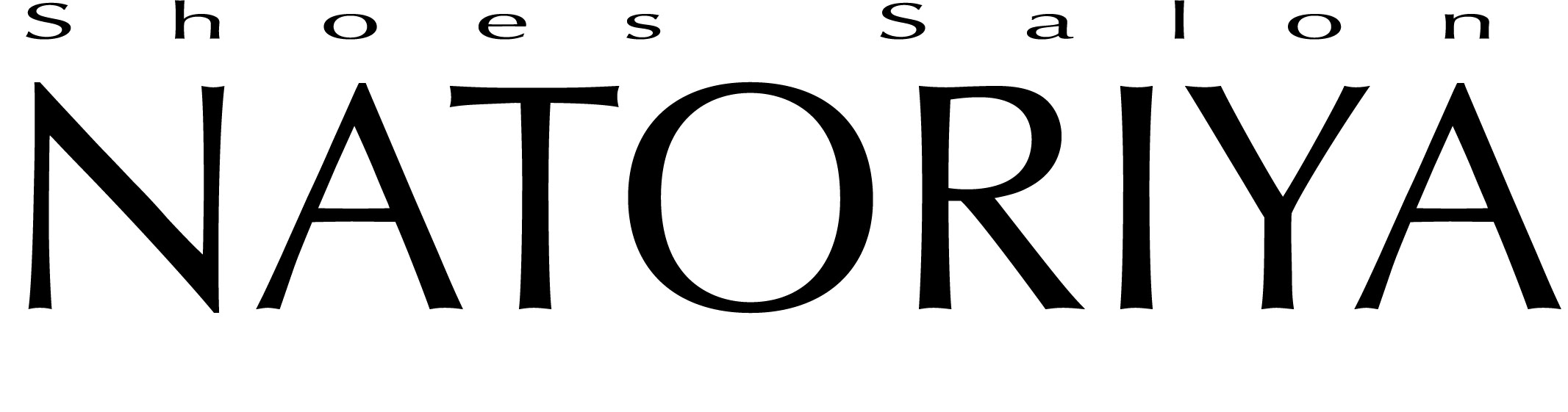 